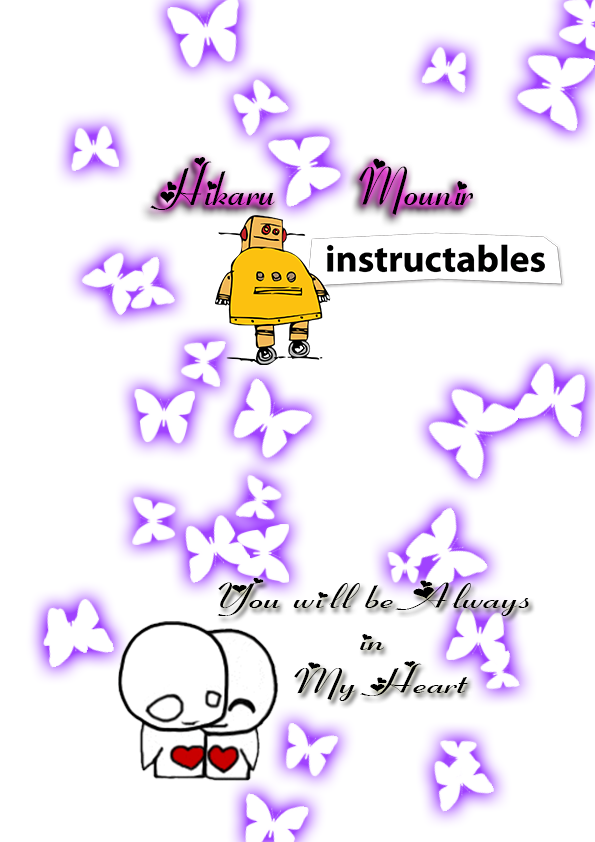 ……………………………………………………………………………..……………….……………………………………………………………………………..……………….……………………………………………………………………………..……………….……………………………………………………………………………..……………….……………………………………………………………………………..……………….……………………………………………………………………………..……………….……………………………………………………………………………..……………….……………………………………………………………………………..……………….……………………………………………………………………………..……………….……………………………………………………………………………..……………….……………………………………………………………………………..……………….……………………………………………………………………………..……………….……………………………………………………………………………..……………….……………………………………………………………………………..……………….……………………………………………………………………………..……………….……………………………………………………………………………..……………….……………………………………………………………………………..……………….……………………………………………………………………………..……………….……………………………………………………………………………..……………….……………………………………………………………………………..……………….……………………………………………………………………………..……………….……………………………………………………………………………..……………….……………………………………………………………………………..……………….……………………………………………………………………………..……………….……………………………………………………………………………..……………….……………………………………………………………………………..……………….……………………………………………………………………………..……………….……………………………………………………………………………..……………….……………………………………………………………………………..……………….……………………………………………………………………………..……………….……………………………………………………………………………..……………….……………………………………………………………………………..……………….……………………………………………………………………………..……………….……………………………………………………………………………..……………….……………………………………………………………………………..……………….……………………………………………………………………………..……………….……………………………………………………………………………..……………….……………………………………………………………………………..……………….……………………………………………………………………………..……………….……………………………………………………………………………..……………….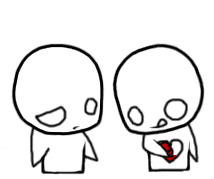 ……………………………………………..……………………………………………..……………………………………………..……………………………………………..……………………………………………..……………………………………………..……………………………………………..……………………………………………..……………………………………………..……………………………………………………………………………..……………….……………………………………………………………………………..……………….……………………………………………………………………………..……………….……………………………………………………………………………..……………….……………………………………………………………………………..……………….……………………………………………………………………………..……………….……………………………………………………………………………..……………….……………………………………………………………………………..……………….……………………………………………………………………………..……………….……………………………………………………………………………..……………….……………………………………………………………………………..……………….……………………………………………………………………………..……………….……………………………………………………………………………..……………….……………………………………………………………………………..……………….……………………………………………………………………………..……………….……………………………………………………………………………..……………….……………………………………………………………………………..……………….……………………………………………………………………………..……………….……………………………………………………………………………..……………….……………………………………………………………………………..……………….……………………………………………………………………………..……………….……………………………………………………………………………..……………….……………………………………………………………………………..……………….……………………………………………………………………………..……………….……………………………………………………………………………..……………….……………………………………………………………………………..……………….……………………………………………………………………………..……………….……………………………………………………………………………..……………….……………………………………………………………………………..……………….……………………………………………………………………………..……………….……………………………………………………………………………..……………….……………………………………………………………………………..……………….……………………………………………………………………………..……………….……………………………………………………………………………..……………….……………………………………………………………………………..……………….……………………………………………………………………………..……………….……………………………………………………………………………..……………….……………………………………………………………………………..……………….……………………………………………………………………………..……………….……………………………………………………………………………..……………….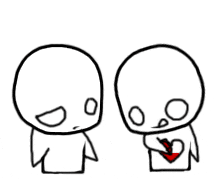 ……………………………………………..……………………………………………..……………………………………………..……………………………………………..……………………………………………..……………………………………………..……………………………………………..……………………………………………..……………………………………………..……………………………………………………………………………..……………….……………………………………………………………………………..……………….……………………………………………………………………………..……………….……………………………………………………………………………..……………….……………………………………………………………………………..……………….……………………………………………………………………………..……………….……………………………………………………………………………..……………….……………………………………………………………………………..……………….……………………………………………………………………………..……………….……………………………………………………………………………..……………….……………………………………………………………………………..……………….……………………………………………………………………………..……………….……………………………………………………………………………..……………….……………………………………………………………………………..……………….……………………………………………………………………………..……………….……………………………………………………………………………..……………….……………………………………………………………………………..……………….……………………………………………………………………………..……………….……………………………………………………………………………..……………….……………………………………………………………………………..……………….……………………………………………………………………………..……………….……………………………………………………………………………..……………….……………………………………………………………………………..……………….……………………………………………………………………………..……………….……………………………………………………………………………..……………….……………………………………………………………………………..……………….……………………………………………………………………………..……………….……………………………………………………………………………..……………….……………………………………………………………………………..……………….……………………………………………………………………………..……………….……………………………………………………………………………..……………….……………………………………………………………………………..……………….……………………………………………………………………………..……………….……………………………………………………………………………..……………….……………………………………………………………………………..……………….……………………………………………………………………………..……………….……………………………………………………………………………..……………….……………………………………………………………………………..……………….……………………………………………………………………………..……………….……………………………………………………………………………..……………….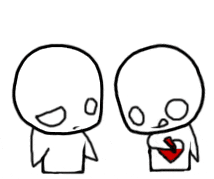 ……………………………………………..……………………………………………..……………………………………………..……………………………………………..……………………………………………..……………………………………………..……………………………………………..……………………………………………..……………………………………………..……………………………………………………………………………..……………….……………………………………………………………………………..……………….……………………………………………………………………………..……………….……………………………………………………………………………..……………….……………………………………………………………………………..……………….……………………………………………………………………………..……………….……………………………………………………………………………..……………….……………………………………………………………………………..……………….……………………………………………………………………………..……………….……………………………………………………………………………..……………….……………………………………………………………………………..……………….……………………………………………………………………………..……………….……………………………………………………………………………..……………….……………………………………………………………………………..……………….……………………………………………………………………………..……………….……………………………………………………………………………..……………….……………………………………………………………………………..……………….……………………………………………………………………………..……………….……………………………………………………………………………..……………….……………………………………………………………………………..……………….……………………………………………………………………………..……………….……………………………………………………………………………..……………….……………………………………………………………………………..……………….……………………………………………………………………………..……………….……………………………………………………………………………..……………….……………………………………………………………………………..……………….……………………………………………………………………………..……………….……………………………………………………………………………..……………….……………………………………………………………………………..……………….……………………………………………………………………………..……………….……………………………………………………………………………..……………….……………………………………………………………………………..……………….……………………………………………………………………………..……………….……………………………………………………………………………..……………….……………………………………………………………………………..……………….……………………………………………………………………………..……………….……………………………………………………………………………..……………….……………………………………………………………………………..……………….……………………………………………………………………………..……………….……………………………………………………………………………..……………….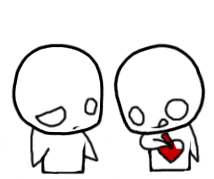 ……………………………………………..……………………………………………..……………………………………………..……………………………………………..……………………………………………..……………………………………………..……………………………………………..……………………………………………..……………………………………………..……………………………………………………………………………..……………….……………………………………………………………………………..……………….……………………………………………………………………………..……………….……………………………………………………………………………..……………….……………………………………………………………………………..……………….……………………………………………………………………………..……………….……………………………………………………………………………..……………….……………………………………………………………………………..……………….……………………………………………………………………………..……………….……………………………………………………………………………..……………….……………………………………………………………………………..……………….……………………………………………………………………………..……………….……………………………………………………………………………..……………….……………………………………………………………………………..……………….……………………………………………………………………………..……………….……………………………………………………………………………..……………….……………………………………………………………………………..……………….……………………………………………………………………………..……………….……………………………………………………………………………..……………….……………………………………………………………………………..……………….……………………………………………………………………………..……………….……………………………………………………………………………..……………….……………………………………………………………………………..……………….……………………………………………………………………………..……………….……………………………………………………………………………..……………….……………………………………………………………………………..……………….……………………………………………………………………………..……………….……………………………………………………………………………..……………….……………………………………………………………………………..……………….……………………………………………………………………………..……………….……………………………………………………………………………..……………….……………………………………………………………………………..……………….……………………………………………………………………………..……………….……………………………………………………………………………..……………….……………………………………………………………………………..……………….……………………………………………………………………………..……………….……………………………………………………………………………..……………….……………………………………………………………………………..……………….……………………………………………………………………………..……………….……………………………………………………………………………..……………….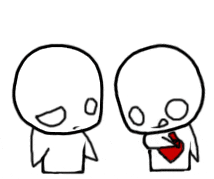 ……………………………………………..……………………………………………..……………………………………………..……………………………………………..……………………………………………..……………………………………………..……………………………………………..……………………………………………..……………………………………………..……………………………………………………………………………..……………….……………………………………………………………………………..……………….……………………………………………………………………………..……………….……………………………………………………………………………..……………….……………………………………………………………………………..……………….……………………………………………………………………………..……………….……………………………………………………………………………..……………….……………………………………………………………………………..……………….……………………………………………………………………………..……………….……………………………………………………………………………..……………….……………………………………………………………………………..……………….……………………………………………………………………………..……………….……………………………………………………………………………..……………….……………………………………………………………………………..……………….……………………………………………………………………………..……………….……………………………………………………………………………..……………….……………………………………………………………………………..……………….……………………………………………………………………………..……………….……………………………………………………………………………..……………….……………………………………………………………………………..……………….……………………………………………………………………………..……………….……………………………………………………………………………..……………….……………………………………………………………………………..……………….……………………………………………………………………………..……………….……………………………………………………………………………..……………….……………………………………………………………………………..……………….……………………………………………………………………………..……………….……………………………………………………………………………..……………….……………………………………………………………………………..……………….……………………………………………………………………………..……………….……………………………………………………………………………..……………….……………………………………………………………………………..……………….……………………………………………………………………………..……………….……………………………………………………………………………..……………….……………………………………………………………………………..……………….……………………………………………………………………………..……………….……………………………………………………………………………..……………….……………………………………………………………………………..……………….……………………………………………………………………………..……………….……………………………………………………………………………..……………….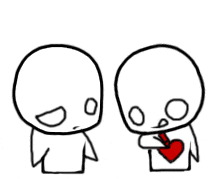 ……………………………………………..……………………………………………..……………………………………………..……………………………………………..……………………………………………..……………………………………………..……………………………………………..……………………………………………..……………………………………………..……………………………………………………………………………..……………….……………………………………………………………………………..……………….……………………………………………………………………………..……………….……………………………………………………………………………..……………….……………………………………………………………………………..……………….……………………………………………………………………………..……………….……………………………………………………………………………..……………….……………………………………………………………………………..……………….……………………………………………………………………………..……………….……………………………………………………………………………..……………….……………………………………………………………………………..……………….……………………………………………………………………………..……………….……………………………………………………………………………..……………….……………………………………………………………………………..……………….……………………………………………………………………………..……………….……………………………………………………………………………..……………….……………………………………………………………………………..……………….……………………………………………………………………………..……………….……………………………………………………………………………..……………….……………………………………………………………………………..……………….……………………………………………………………………………..……………….……………………………………………………………………………..……………….……………………………………………………………………………..……………….……………………………………………………………………………..……………….……………………………………………………………………………..……………….……………………………………………………………………………..……………….……………………………………………………………………………..……………….……………………………………………………………………………..……………….……………………………………………………………………………..……………….……………………………………………………………………………..……………….……………………………………………………………………………..……………….……………………………………………………………………………..……………….……………………………………………………………………………..……………….……………………………………………………………………………..……………….……………………………………………………………………………..……………….……………………………………………………………………………..……………….……………………………………………………………………………..……………….……………………………………………………………………………..……………….……………………………………………………………………………..……………….……………………………………………………………………………..……………….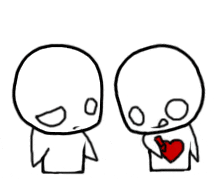 ……………………………………………..……………………………………………..……………………………………………..……………………………………………..……………………………………………..……………………………………………..……………………………………………..……………………………………………..……………………………………………..……………………………………………………………………………..……………….……………………………………………………………………………..……………….……………………………………………………………………………..……………….……………………………………………………………………………..……………….……………………………………………………………………………..……………….……………………………………………………………………………..……………….……………………………………………………………………………..……………….……………………………………………………………………………..……………….……………………………………………………………………………..……………….……………………………………………………………………………..……………….……………………………………………………………………………..……………….……………………………………………………………………………..……………….……………………………………………………………………………..……………….……………………………………………………………………………..……………….……………………………………………………………………………..……………….……………………………………………………………………………..……………….……………………………………………………………………………..……………….……………………………………………………………………………..……………….……………………………………………………………………………..……………….……………………………………………………………………………..……………….……………………………………………………………………………..……………….……………………………………………………………………………..……………….……………………………………………………………………………..……………….……………………………………………………………………………..……………….……………………………………………………………………………..……………….……………………………………………………………………………..……………….……………………………………………………………………………..……………….……………………………………………………………………………..……………….……………………………………………………………………………..……………….……………………………………………………………………………..……………….……………………………………………………………………………..……………….……………………………………………………………………………..……………….……………………………………………………………………………..……………….……………………………………………………………………………..……………….……………………………………………………………………………..……………….……………………………………………………………………………..……………….……………………………………………………………………………..……………….……………………………………………………………………………..……………….……………………………………………………………………………..……………….……………………………………………………………………………..……………….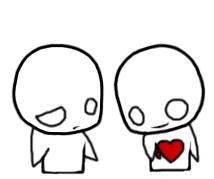 ……………………………………………..……………………………………………..……………………………………………..……………………………………………..……………………………………………..……………………………………………..……………………………………………..……………………………………………..……………………………………………..……………………………………………………………………………..……………….……………………………………………………………………………..……………….……………………………………………………………………………..……………….……………………………………………………………………………..……………….……………………………………………………………………………..……………….……………………………………………………………………………..……………….……………………………………………………………………………..……………….……………………………………………………………………………..……………….……………………………………………………………………………..……………….……………………………………………………………………………..……………….……………………………………………………………………………..……………….……………………………………………………………………………..……………….……………………………………………………………………………..……………….……………………………………………………………………………..……………….……………………………………………………………………………..……………….……………………………………………………………………………..……………….……………………………………………………………………………..……………….……………………………………………………………………………..……………….……………………………………………………………………………..……………….……………………………………………………………………………..……………….……………………………………………………………………………..……………….……………………………………………………………………………..……………….……………………………………………………………………………..……………….……………………………………………………………………………..……………….……………………………………………………………………………..……………….……………………………………………………………………………..……………….……………………………………………………………………………..……………….……………………………………………………………………………..……………….……………………………………………………………………………..……………….……………………………………………………………………………..……………….……………………………………………………………………………..……………….……………………………………………………………………………..……………….……………………………………………………………………………..……………….……………………………………………………………………………..……………….……………………………………………………………………………..……………….……………………………………………………………………………..……………….……………………………………………………………………………..……………….……………………………………………………………………………..……………….……………………………………………………………………………..……………….……………………………………………………………………………..……………….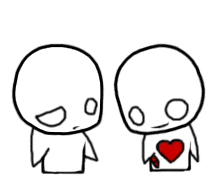 ……………………………………………..……………………………………………..……………………………………………..……………………………………………..……………………………………………..……………………………………………..……………………………………………..……………………………………………..……………………………………………..……………………………………………………………………………..……………….……………………………………………………………………………..……………….……………………………………………………………………………..……………….……………………………………………………………………………..……………….……………………………………………………………………………..……………….……………………………………………………………………………..……………….……………………………………………………………………………..……………….……………………………………………………………………………..……………….……………………………………………………………………………..……………….……………………………………………………………………………..……………….……………………………………………………………………………..……………….……………………………………………………………………………..……………….……………………………………………………………………………..……………….……………………………………………………………………………..……………….……………………………………………………………………………..……………….……………………………………………………………………………..……………….……………………………………………………………………………..……………….……………………………………………………………………………..……………….……………………………………………………………………………..……………….……………………………………………………………………………..……………….……………………………………………………………………………..……………….……………………………………………………………………………..……………….……………………………………………………………………………..……………….……………………………………………………………………………..……………….……………………………………………………………………………..……………….……………………………………………………………………………..……………….……………………………………………………………………………..……………….……………………………………………………………………………..……………….……………………………………………………………………………..……………….……………………………………………………………………………..……………….……………………………………………………………………………..……………….……………………………………………………………………………..……………….……………………………………………………………………………..……………….……………………………………………………………………………..……………….……………………………………………………………………………..……………….……………………………………………………………………………..……………….……………………………………………………………………………..……………….……………………………………………………………………………..……………….……………………………………………………………………………..……………….……………………………………………………………………………..……………….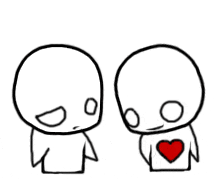 ……………………………………………..……………………………………………..……………………………………………..……………………………………………..……………………………………………..……………………………………………..……………………………………………..……………………………………………..……………………………………………..……………………………………………………………………………..……………….……………………………………………………………………………..……………….……………………………………………………………………………..……………….……………………………………………………………………………..……………….……………………………………………………………………………..……………….……………………………………………………………………………..……………….……………………………………………………………………………..……………….……………………………………………………………………………..……………….……………………………………………………………………………..……………….……………………………………………………………………………..……………….……………………………………………………………………………..……………….……………………………………………………………………………..……………….……………………………………………………………………………..……………….……………………………………………………………………………..……………….……………………………………………………………………………..……………….……………………………………………………………………………..……………….……………………………………………………………………………..……………….……………………………………………………………………………..……………….……………………………………………………………………………..……………….……………………………………………………………………………..……………….……………………………………………………………………………..……………….……………………………………………………………………………..……………….……………………………………………………………………………..……………….……………………………………………………………………………..……………….……………………………………………………………………………..……………….……………………………………………………………………………..……………….……………………………………………………………………………..……………….……………………………………………………………………………..……………….……………………………………………………………………………..……………….……………………………………………………………………………..……………….……………………………………………………………………………..……………….……………………………………………………………………………..……………….……………………………………………………………………………..……………….……………………………………………………………………………..……………….……………………………………………………………………………..……………….……………………………………………………………………………..……………….……………………………………………………………………………..……………….……………………………………………………………………………..……………….……………………………………………………………………………..……………….……………………………………………………………………………..……………….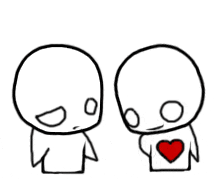 ……………………………………………..……………………………………………..……………………………………………..……………………………………………..……………………………………………..……………………………………………..……………………………………………..……………………………………………..……………………………………………..……………………………………………………………………………..……………….……………………………………………………………………………..……………….……………………………………………………………………………..……………….……………………………………………………………………………..……………….……………………………………………………………………………..……………….……………………………………………………………………………..……………….……………………………………………………………………………..……………….……………………………………………………………………………..……………….……………………………………………………………………………..……………….……………………………………………………………………………..……………….……………………………………………………………………………..……………….……………………………………………………………………………..……………….……………………………………………………………………………..……………….……………………………………………………………………………..……………….……………………………………………………………………………..……………….……………………………………………………………………………..……………….……………………………………………………………………………..……………….……………………………………………………………………………..……………….……………………………………………………………………………..……………….……………………………………………………………………………..……………….……………………………………………………………………………..……………….……………………………………………………………………………..……………….……………………………………………………………………………..……………….……………………………………………………………………………..……………….……………………………………………………………………………..……………….……………………………………………………………………………..……………….……………………………………………………………………………..……………….……………………………………………………………………………..……………….……………………………………………………………………………..……………….……………………………………………………………………………..……………….……………………………………………………………………………..……………….……………………………………………………………………………..……………….……………………………………………………………………………..……………….……………………………………………………………………………..……………….……………………………………………………………………………..……………….……………………………………………………………………………..……………….……………………………………………………………………………..……………….……………………………………………………………………………..……………….……………………………………………………………………………..……………….……………………………………………………………………………..……………….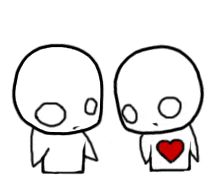 ……………………………………………..……………………………………………..……………………………………………..……………………………………………..……………………………………………..……………………………………………..……………………………………………..……………………………………………..……………………………………………..……………………………………………………………………………..……………….……………………………………………………………………………..……………….……………………………………………………………………………..……………….……………………………………………………………………………..……………….……………………………………………………………………………..……………….……………………………………………………………………………..……………….……………………………………………………………………………..……………….……………………………………………………………………………..……………….……………………………………………………………………………..……………….……………………………………………………………………………..……………….……………………………………………………………………………..……………….……………………………………………………………………………..……………….……………………………………………………………………………..……………….……………………………………………………………………………..……………….……………………………………………………………………………..……………….……………………………………………………………………………..……………….……………………………………………………………………………..……………….……………………………………………………………………………..……………….……………………………………………………………………………..……………….……………………………………………………………………………..……………….……………………………………………………………………………..……………….……………………………………………………………………………..……………….……………………………………………………………………………..……………….……………………………………………………………………………..……………….……………………………………………………………………………..……………….……………………………………………………………………………..……………….……………………………………………………………………………..……………….……………………………………………………………………………..……………….……………………………………………………………………………..……………….……………………………………………………………………………..……………….……………………………………………………………………………..……………….……………………………………………………………………………..……………….……………………………………………………………………………..……………….……………………………………………………………………………..……………….……………………………………………………………………………..……………….……………………………………………………………………………..……………….……………………………………………………………………………..……………….……………………………………………………………………………..……………….……………………………………………………………………………..……………….……………………………………………………………………………..……………….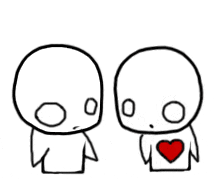 ……………………………………………..……………………………………………..……………………………………………..……………………………………………..……………………………………………..……………………………………………..……………………………………………..……………………………………………..……………………………………………..……………………………………………………………………………..……………….……………………………………………………………………………..……………….……………………………………………………………………………..……………….……………………………………………………………………………..……………….……………………………………………………………………………..……………….……………………………………………………………………………..……………….……………………………………………………………………………..……………….……………………………………………………………………………..……………….……………………………………………………………………………..……………….……………………………………………………………………………..……………….……………………………………………………………………………..……………….……………………………………………………………………………..……………….……………………………………………………………………………..……………….……………………………………………………………………………..……………….……………………………………………………………………………..……………….……………………………………………………………………………..……………….……………………………………………………………………………..……………….……………………………………………………………………………..……………….……………………………………………………………………………..……………….……………………………………………………………………………..……………….……………………………………………………………………………..……………….……………………………………………………………………………..……………….……………………………………………………………………………..……………….……………………………………………………………………………..……………….……………………………………………………………………………..……………….……………………………………………………………………………..……………….……………………………………………………………………………..……………….……………………………………………………………………………..……………….……………………………………………………………………………..……………….……………………………………………………………………………..……………….……………………………………………………………………………..……………….……………………………………………………………………………..……………….……………………………………………………………………………..……………….……………………………………………………………………………..……………….……………………………………………………………………………..……………….……………………………………………………………………………..……………….……………………………………………………………………………..……………….……………………………………………………………………………..……………….……………………………………………………………………………..……………….……………………………………………………………………………..……………….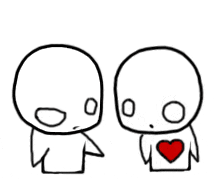 ……………………………………………..……………………………………………..……………………………………………..……………………………………………..……………………………………………..……………………………………………..……………………………………………..……………………………………………..……………………………………………..……………………………………………………………………………..……………….……………………………………………………………………………..……………….……………………………………………………………………………..……………….……………………………………………………………………………..……………….……………………………………………………………………………..……………….……………………………………………………………………………..……………….……………………………………………………………………………..……………….……………………………………………………………………………..……………….……………………………………………………………………………..……………….……………………………………………………………………………..……………….……………………………………………………………………………..……………….……………………………………………………………………………..……………….……………………………………………………………………………..……………….……………………………………………………………………………..……………….……………………………………………………………………………..……………….……………………………………………………………………………..……………….……………………………………………………………………………..……………….……………………………………………………………………………..……………….……………………………………………………………………………..……………….……………………………………………………………………………..……………….……………………………………………………………………………..……………….……………………………………………………………………………..……………….……………………………………………………………………………..……………….……………………………………………………………………………..……………….……………………………………………………………………………..……………….……………………………………………………………………………..……………….……………………………………………………………………………..……………….……………………………………………………………………………..……………….……………………………………………………………………………..……………….……………………………………………………………………………..……………….……………………………………………………………………………..……………….……………………………………………………………………………..……………….……………………………………………………………………………..……………….……………………………………………………………………………..……………….……………………………………………………………………………..……………….……………………………………………………………………………..……………….……………………………………………………………………………..……………….……………………………………………………………………………..……………….……………………………………………………………………………..……………….……………………………………………………………………………..……………….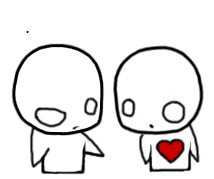 ……………………………………………..……………………………………………..……………………………………………..……………………………………………..……………………………………………..……………………………………………..……………………………………………..……………………………………………..……………………………………………..……………………………………………………………………………..……………….……………………………………………………………………………..……………….……………………………………………………………………………..……………….……………………………………………………………………………..……………….……………………………………………………………………………..……………….……………………………………………………………………………..……………….……………………………………………………………………………..……………….……………………………………………………………………………..……………….……………………………………………………………………………..……………….……………………………………………………………………………..……………….……………………………………………………………………………..……………….……………………………………………………………………………..……………….……………………………………………………………………………..……………….……………………………………………………………………………..……………….……………………………………………………………………………..……………….……………………………………………………………………………..……………….……………………………………………………………………………..……………….……………………………………………………………………………..……………….……………………………………………………………………………..……………….……………………………………………………………………………..……………….……………………………………………………………………………..……………….……………………………………………………………………………..……………….……………………………………………………………………………..……………….……………………………………………………………………………..……………….……………………………………………………………………………..……………….……………………………………………………………………………..……………….……………………………………………………………………………..……………….……………………………………………………………………………..……………….……………………………………………………………………………..……………….……………………………………………………………………………..……………….……………………………………………………………………………..……………….……………………………………………………………………………..……………….……………………………………………………………………………..……………….……………………………………………………………………………..……………….……………………………………………………………………………..……………….……………………………………………………………………………..……………….……………………………………………………………………………..……………….……………………………………………………………………………..……………….……………………………………………………………………………..……………….……………………………………………………………………………..……………….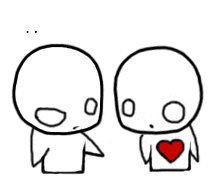 ……………………………………………..……………………………………………..……………………………………………..……………………………………………..……………………………………………..……………………………………………..……………………………………………..……………………………………………..……………………………………………..……………………………………………………………………………..……………….……………………………………………………………………………..……………….……………………………………………………………………………..……………….……………………………………………………………………………..……………….……………………………………………………………………………..……………….……………………………………………………………………………..……………….……………………………………………………………………………..……………….……………………………………………………………………………..……………….……………………………………………………………………………..……………….……………………………………………………………………………..……………….……………………………………………………………………………..……………….……………………………………………………………………………..……………….……………………………………………………………………………..……………….……………………………………………………………………………..……………….……………………………………………………………………………..……………….……………………………………………………………………………..……………….……………………………………………………………………………..……………….……………………………………………………………………………..……………….……………………………………………………………………………..……………….……………………………………………………………………………..……………….……………………………………………………………………………..……………….……………………………………………………………………………..……………….……………………………………………………………………………..……………….……………………………………………………………………………..……………….……………………………………………………………………………..……………….……………………………………………………………………………..……………….……………………………………………………………………………..……………….……………………………………………………………………………..……………….……………………………………………………………………………..……………….……………………………………………………………………………..……………….……………………………………………………………………………..……………….……………………………………………………………………………..……………….……………………………………………………………………………..……………….……………………………………………………………………………..……………….……………………………………………………………………………..……………….……………………………………………………………………………..……………….……………………………………………………………………………..……………….……………………………………………………………………………..……………….……………………………………………………………………………..……………….……………………………………………………………………………..……………….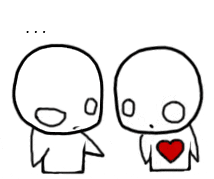 ……………………………………………..……………………………………………..……………………………………………..……………………………………………..……………………………………………..……………………………………………..……………………………………………..……………………………………………..……………………………………………..……………………………………………………………………………..……………….……………………………………………………………………………..……………….……………………………………………………………………………..……………….……………………………………………………………………………..……………….……………………………………………………………………………..……………….……………………………………………………………………………..……………….……………………………………………………………………………..……………….……………………………………………………………………………..……………….……………………………………………………………………………..……………….……………………………………………………………………………..……………….……………………………………………………………………………..……………….……………………………………………………………………………..……………….……………………………………………………………………………..……………….……………………………………………………………………………..……………….……………………………………………………………………………..……………….……………………………………………………………………………..……………….……………………………………………………………………………..……………….……………………………………………………………………………..……………….……………………………………………………………………………..……………….……………………………………………………………………………..……………….……………………………………………………………………………..……………….……………………………………………………………………………..……………….……………………………………………………………………………..……………….……………………………………………………………………………..……………….……………………………………………………………………………..……………….……………………………………………………………………………..……………….……………………………………………………………………………..……………….……………………………………………………………………………..……………….……………………………………………………………………………..……………….……………………………………………………………………………..……………….……………………………………………………………………………..……………….……………………………………………………………………………..……………….……………………………………………………………………………..……………….……………………………………………………………………………..……………….……………………………………………………………………………..……………….……………………………………………………………………………..……………….……………………………………………………………………………..……………….……………………………………………………………………………..……………….……………………………………………………………………………..……………….……………………………………………………………………………..……………….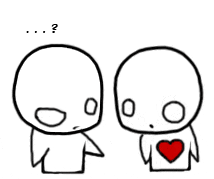 ……………………………………………..……………………………………………..……………………………………………..……………………………………………..……………………………………………..……………………………………………..……………………………………………..……………………………………………..……………………………………………..……………………………………………………………………………..……………….……………………………………………………………………………..……………….……………………………………………………………………………..……………….……………………………………………………………………………..……………….……………………………………………………………………………..……………….……………………………………………………………………………..……………….……………………………………………………………………………..……………….……………………………………………………………………………..……………….……………………………………………………………………………..……………….……………………………………………………………………………..……………….……………………………………………………………………………..……………….……………………………………………………………………………..……………….……………………………………………………………………………..……………….……………………………………………………………………………..……………….……………………………………………………………………………..……………….……………………………………………………………………………..……………….……………………………………………………………………………..……………….……………………………………………………………………………..……………….……………………………………………………………………………..……………….……………………………………………………………………………..……………….……………………………………………………………………………..……………….……………………………………………………………………………..……………….……………………………………………………………………………..……………….……………………………………………………………………………..……………….……………………………………………………………………………..……………….……………………………………………………………………………..……………….……………………………………………………………………………..……………….……………………………………………………………………………..……………….……………………………………………………………………………..……………….……………………………………………………………………………..……………….……………………………………………………………………………..……………….……………………………………………………………………………..……………….……………………………………………………………………………..……………….……………………………………………………………………………..……………….……………………………………………………………………………..……………….……………………………………………………………………………..……………….……………………………………………………………………………..……………….……………………………………………………………………………..……………….……………………………………………………………………………..……………….……………………………………………………………………………..……………….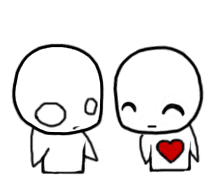 ……………………………………………..……………………………………………..……………………………………………..……………………………………………..……………………………………………..……………………………………………..……………………………………………..……………………………………………..……………………………………………..……………………………………………………………………………..……………….……………………………………………………………………………..……………….……………………………………………………………………………..……………….……………………………………………………………………………..……………….……………………………………………………………………………..……………….……………………………………………………………………………..……………….……………………………………………………………………………..……………….……………………………………………………………………………..……………….……………………………………………………………………………..……………….……………………………………………………………………………..……………….……………………………………………………………………………..……………….……………………………………………………………………………..……………….……………………………………………………………………………..……………….……………………………………………………………………………..……………….……………………………………………………………………………..……………….……………………………………………………………………………..……………….……………………………………………………………………………..……………….……………………………………………………………………………..……………….……………………………………………………………………………..……………….……………………………………………………………………………..……………….……………………………………………………………………………..……………….……………………………………………………………………………..……………….……………………………………………………………………………..……………….……………………………………………………………………………..……………….……………………………………………………………………………..……………….……………………………………………………………………………..……………….……………………………………………………………………………..……………….……………………………………………………………………………..……………….……………………………………………………………………………..……………….……………………………………………………………………………..……………….……………………………………………………………………………..……………….……………………………………………………………………………..……………….……………………………………………………………………………..……………….……………………………………………………………………………..……………….……………………………………………………………………………..……………….……………………………………………………………………………..……………….……………………………………………………………………………..……………….……………………………………………………………………………..……………….……………………………………………………………………………..……………….……………………………………………………………………………..……………….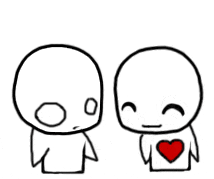 ……………………………………………..……………………………………………..……………………………………………..……………………………………………..……………………………………………..……………………………………………..……………………………………………..……………………………………………..……………………………………………..……………………………………………………………………………..……………….……………………………………………………………………………..……………….……………………………………………………………………………..……………….……………………………………………………………………………..……………….……………………………………………………………………………..……………….……………………………………………………………………………..……………….……………………………………………………………………………..……………….……………………………………………………………………………..……………….……………………………………………………………………………..……………….……………………………………………………………………………..……………….……………………………………………………………………………..……………….……………………………………………………………………………..……………….……………………………………………………………………………..……………….……………………………………………………………………………..……………….……………………………………………………………………………..……………….……………………………………………………………………………..……………….……………………………………………………………………………..……………….……………………………………………………………………………..……………….……………………………………………………………………………..……………….……………………………………………………………………………..……………….……………………………………………………………………………..……………….……………………………………………………………………………..……………….……………………………………………………………………………..……………….……………………………………………………………………………..……………….……………………………………………………………………………..……………….……………………………………………………………………………..……………….……………………………………………………………………………..……………….……………………………………………………………………………..……………….……………………………………………………………………………..……………….……………………………………………………………………………..……………….……………………………………………………………………………..……………….……………………………………………………………………………..……………….……………………………………………………………………………..……………….……………………………………………………………………………..……………….……………………………………………………………………………..……………….……………………………………………………………………………..……………….……………………………………………………………………………..……………….……………………………………………………………………………..……………….……………………………………………………………………………..……………….……………………………………………………………………………..……………….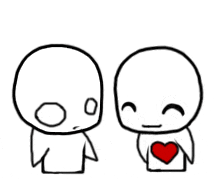 ……………………………………………..……………………………………………..……………………………………………..……………………………………………..……………………………………………..……………………………………………..……………………………………………..……………………………………………..……………………………………………..……………………………………………………………………………..……………….……………………………………………………………………………..……………….……………………………………………………………………………..……………….……………………………………………………………………………..……………….……………………………………………………………………………..……………….……………………………………………………………………………..……………….……………………………………………………………………………..……………….……………………………………………………………………………..……………….……………………………………………………………………………..……………….……………………………………………………………………………..……………….……………………………………………………………………………..……………….……………………………………………………………………………..……………….……………………………………………………………………………..……………….……………………………………………………………………………..……………….……………………………………………………………………………..……………….……………………………………………………………………………..……………….……………………………………………………………………………..……………….……………………………………………………………………………..……………….……………………………………………………………………………..……………….……………………………………………………………………………..……………….……………………………………………………………………………..……………….……………………………………………………………………………..……………….……………………………………………………………………………..……………….……………………………………………………………………………..……………….……………………………………………………………………………..……………….……………………………………………………………………………..……………….……………………………………………………………………………..……………….……………………………………………………………………………..……………….……………………………………………………………………………..……………….……………………………………………………………………………..……………….……………………………………………………………………………..……………….……………………………………………………………………………..……………….……………………………………………………………………………..……………….……………………………………………………………………………..……………….……………………………………………………………………………..……………….……………………………………………………………………………..……………….……………………………………………………………………………..……………….……………………………………………………………………………..……………….……………………………………………………………………………..……………….……………………………………………………………………………..……………….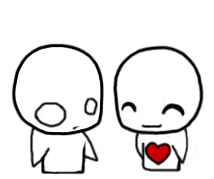 ……………………………………………..……………………………………………..……………………………………………..……………………………………………..……………………………………………..……………………………………………..……………………………………………..……………………………………………..……………………………………………..……………………………………………………………………………..……………….……………………………………………………………………………..……………….……………………………………………………………………………..……………….……………………………………………………………………………..……………….……………………………………………………………………………..……………….……………………………………………………………………………..……………….……………………………………………………………………………..……………….……………………………………………………………………………..……………….……………………………………………………………………………..……………….……………………………………………………………………………..……………….……………………………………………………………………………..……………….……………………………………………………………………………..……………….……………………………………………………………………………..……………….……………………………………………………………………………..……………….……………………………………………………………………………..……………….……………………………………………………………………………..……………….……………………………………………………………………………..……………….……………………………………………………………………………..……………….……………………………………………………………………………..……………….……………………………………………………………………………..……………….……………………………………………………………………………..……………….……………………………………………………………………………..……………….……………………………………………………………………………..……………….……………………………………………………………………………..……………….……………………………………………………………………………..……………….……………………………………………………………………………..……………….……………………………………………………………………………..……………….……………………………………………………………………………..……………….……………………………………………………………………………..……………….……………………………………………………………………………..……………….……………………………………………………………………………..……………….……………………………………………………………………………..……………….……………………………………………………………………………..……………….……………………………………………………………………………..……………….……………………………………………………………………………..……………….……………………………………………………………………………..……………….……………………………………………………………………………..……………….……………………………………………………………………………..……………….……………………………………………………………………………..……………….……………………………………………………………………………..……………….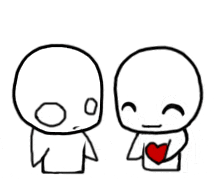 ……………………………………………..……………………………………………..……………………………………………..……………………………………………..……………………………………………..……………………………………………..……………………………………………..……………………………………………..……………………………………………..……………………………………………………………………………..……………….……………………………………………………………………………..……………….……………………………………………………………………………..……………….……………………………………………………………………………..……………….……………………………………………………………………………..……………….……………………………………………………………………………..……………….……………………………………………………………………………..……………….……………………………………………………………………………..……………….……………………………………………………………………………..……………….……………………………………………………………………………..……………….……………………………………………………………………………..……………….……………………………………………………………………………..……………….……………………………………………………………………………..……………….……………………………………………………………………………..……………….……………………………………………………………………………..……………….……………………………………………………………………………..……………….……………………………………………………………………………..……………….……………………………………………………………………………..……………….……………………………………………………………………………..……………….……………………………………………………………………………..……………….……………………………………………………………………………..……………….……………………………………………………………………………..……………….……………………………………………………………………………..……………….……………………………………………………………………………..……………….……………………………………………………………………………..……………….……………………………………………………………………………..……………….……………………………………………………………………………..……………….……………………………………………………………………………..……………….……………………………………………………………………………..……………….……………………………………………………………………………..……………….……………………………………………………………………………..……………….……………………………………………………………………………..……………….……………………………………………………………………………..……………….……………………………………………………………………………..……………….……………………………………………………………………………..……………….……………………………………………………………………………..……………….……………………………………………………………………………..……………….……………………………………………………………………………..……………….……………………………………………………………………………..……………….……………………………………………………………………………..……………….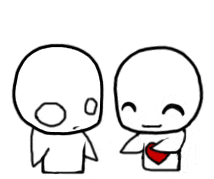 ……………………………………………..……………………………………………..……………………………………………..……………………………………………..……………………………………………..……………………………………………..……………………………………………..……………………………………………..……………………………………………..……………………………………………………………………………..……………….……………………………………………………………………………..……………….……………………………………………………………………………..……………….……………………………………………………………………………..……………….……………………………………………………………………………..……………….……………………………………………………………………………..……………….……………………………………………………………………………..……………….……………………………………………………………………………..……………….……………………………………………………………………………..……………….……………………………………………………………………………..……………….……………………………………………………………………………..……………….……………………………………………………………………………..……………….……………………………………………………………………………..……………….……………………………………………………………………………..……………….……………………………………………………………………………..……………….……………………………………………………………………………..……………….……………………………………………………………………………..……………….……………………………………………………………………………..……………….……………………………………………………………………………..……………….……………………………………………………………………………..……………….……………………………………………………………………………..……………….……………………………………………………………………………..……………….……………………………………………………………………………..……………….……………………………………………………………………………..……………….……………………………………………………………………………..……………….……………………………………………………………………………..……………….……………………………………………………………………………..……………….……………………………………………………………………………..……………….……………………………………………………………………………..……………….……………………………………………………………………………..……………….……………………………………………………………………………..……………….……………………………………………………………………………..……………….……………………………………………………………………………..……………….……………………………………………………………………………..……………….……………………………………………………………………………..……………….……………………………………………………………………………..……………….……………………………………………………………………………..……………….……………………………………………………………………………..……………….……………………………………………………………………………..……………….……………………………………………………………………………..……………….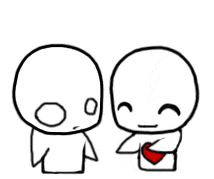 ……………………………………………..……………………………………………..……………………………………………..……………………………………………..……………………………………………..……………………………………………..……………………………………………..……………………………………………..……………………………………………..……………………………………………………………………………..……………….……………………………………………………………………………..……………….……………………………………………………………………………..……………….……………………………………………………………………………..……………….……………………………………………………………………………..……………….……………………………………………………………………………..……………….……………………………………………………………………………..……………….……………………………………………………………………………..……………….……………………………………………………………………………..……………….……………………………………………………………………………..……………….……………………………………………………………………………..……………….……………………………………………………………………………..……………….……………………………………………………………………………..……………….……………………………………………………………………………..……………….……………………………………………………………………………..……………….……………………………………………………………………………..……………….……………………………………………………………………………..……………….……………………………………………………………………………..……………….……………………………………………………………………………..……………….……………………………………………………………………………..……………….……………………………………………………………………………..……………….……………………………………………………………………………..……………….……………………………………………………………………………..……………….……………………………………………………………………………..……………….……………………………………………………………………………..……………….……………………………………………………………………………..……………….……………………………………………………………………………..……………….……………………………………………………………………………..……………….……………………………………………………………………………..……………….……………………………………………………………………………..……………….……………………………………………………………………………..……………….……………………………………………………………………………..……………….……………………………………………………………………………..……………….……………………………………………………………………………..……………….……………………………………………………………………………..……………….……………………………………………………………………………..……………….……………………………………………………………………………..……………….……………………………………………………………………………..……………….……………………………………………………………………………..……………….……………………………………………………………………………..……………….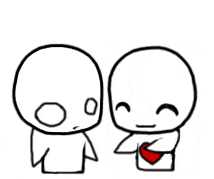 ……………………………………………..……………………………………………..……………………………………………..……………………………………………..……………………………………………..……………………………………………..……………………………………………..……………………………………………..……………………………………………..……………………………………………………………………………..……………….……………………………………………………………………………..……………….……………………………………………………………………………..……………….……………………………………………………………………………..……………….……………………………………………………………………………..……………….……………………………………………………………………………..……………….……………………………………………………………………………..……………….……………………………………………………………………………..……………….……………………………………………………………………………..……………….……………………………………………………………………………..……………….……………………………………………………………………………..……………….……………………………………………………………………………..……………….……………………………………………………………………………..……………….……………………………………………………………………………..……………….……………………………………………………………………………..……………….……………………………………………………………………………..……………….……………………………………………………………………………..……………….……………………………………………………………………………..……………….……………………………………………………………………………..……………….……………………………………………………………………………..……………….……………………………………………………………………………..……………….……………………………………………………………………………..……………….……………………………………………………………………………..……………….……………………………………………………………………………..……………….……………………………………………………………………………..……………….……………………………………………………………………………..……………….……………………………………………………………………………..……………….……………………………………………………………………………..……………….……………………………………………………………………………..……………….……………………………………………………………………………..……………….……………………………………………………………………………..……………….……………………………………………………………………………..……………….……………………………………………………………………………..……………….……………………………………………………………………………..……………….……………………………………………………………………………..……………….……………………………………………………………………………..……………….……………………………………………………………………………..……………….……………………………………………………………………………..……………….……………………………………………………………………………..……………….……………………………………………………………………………..……………….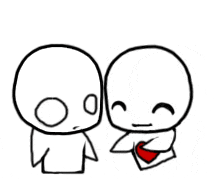 ……………………………………………..……………………………………………..……………………………………………..……………………………………………..……………………………………………..……………………………………………..……………………………………………..……………………………………………..……………………………………………..……………………………………………………………………………..……………….……………………………………………………………………………..……………….……………………………………………………………………………..……………….……………………………………………………………………………..……………….……………………………………………………………………………..……………….……………………………………………………………………………..……………….……………………………………………………………………………..……………….……………………………………………………………………………..……………….……………………………………………………………………………..……………….……………………………………………………………………………..……………….……………………………………………………………………………..……………….……………………………………………………………………………..……………….……………………………………………………………………………..……………….……………………………………………………………………………..……………….……………………………………………………………………………..……………….……………………………………………………………………………..……………….……………………………………………………………………………..……………….……………………………………………………………………………..……………….……………………………………………………………………………..……………….……………………………………………………………………………..……………….……………………………………………………………………………..……………….……………………………………………………………………………..……………….……………………………………………………………………………..……………….……………………………………………………………………………..……………….……………………………………………………………………………..……………….……………………………………………………………………………..……………….……………………………………………………………………………..……………….……………………………………………………………………………..……………….……………………………………………………………………………..……………….……………………………………………………………………………..……………….……………………………………………………………………………..……………….……………………………………………………………………………..……………….……………………………………………………………………………..……………….……………………………………………………………………………..……………….……………………………………………………………………………..……………….……………………………………………………………………………..……………….……………………………………………………………………………..……………….……………………………………………………………………………..……………….……………………………………………………………………………..……………….……………………………………………………………………………..……………….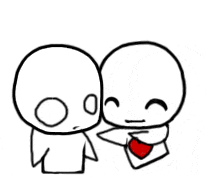 ……………………………………………..……………………………………………..……………………………………………..……………………………………………..……………………………………………..……………………………………………..……………………………………………..……………………………………………..……………………………………………..……………………………………………………………………………..……………….……………………………………………………………………………..……………….……………………………………………………………………………..……………….……………………………………………………………………………..……………….……………………………………………………………………………..……………….……………………………………………………………………………..……………….……………………………………………………………………………..……………….……………………………………………………………………………..……………….……………………………………………………………………………..……………….……………………………………………………………………………..……………….……………………………………………………………………………..……………….……………………………………………………………………………..……………….……………………………………………………………………………..……………….……………………………………………………………………………..……………….……………………………………………………………………………..……………….……………………………………………………………………………..……………….……………………………………………………………………………..……………….……………………………………………………………………………..……………….……………………………………………………………………………..……………….……………………………………………………………………………..……………….……………………………………………………………………………..……………….……………………………………………………………………………..……………….……………………………………………………………………………..……………….……………………………………………………………………………..……………….……………………………………………………………………………..……………….……………………………………………………………………………..……………….……………………………………………………………………………..……………….……………………………………………………………………………..……………….……………………………………………………………………………..……………….……………………………………………………………………………..……………….……………………………………………………………………………..……………….……………………………………………………………………………..……………….……………………………………………………………………………..……………….……………………………………………………………………………..……………….……………………………………………………………………………..……………….……………………………………………………………………………..……………….……………………………………………………………………………..……………….……………………………………………………………………………..……………….……………………………………………………………………………..……………….……………………………………………………………………………..……………….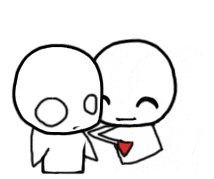 ……………………………………………..……………………………………………..……………………………………………..……………………………………………..……………………………………………..……………………………………………..……………………………………………..……………………………………………..……………………………………………..……………………………………………………………………………..……………….……………………………………………………………………………..……………….……………………………………………………………………………..……………….……………………………………………………………………………..……………….……………………………………………………………………………..……………….……………………………………………………………………………..……………….……………………………………………………………………………..……………….……………………………………………………………………………..……………….……………………………………………………………………………..……………….……………………………………………………………………………..……………….……………………………………………………………………………..……………….……………………………………………………………………………..……………….……………………………………………………………………………..……………….……………………………………………………………………………..……………….……………………………………………………………………………..……………….……………………………………………………………………………..……………….……………………………………………………………………………..……………….……………………………………………………………………………..……………….……………………………………………………………………………..……………….……………………………………………………………………………..……………….……………………………………………………………………………..……………….……………………………………………………………………………..……………….……………………………………………………………………………..……………….……………………………………………………………………………..……………….……………………………………………………………………………..……………….……………………………………………………………………………..……………….……………………………………………………………………………..……………….……………………………………………………………………………..……………….……………………………………………………………………………..……………….……………………………………………………………………………..……………….……………………………………………………………………………..……………….……………………………………………………………………………..……………….……………………………………………………………………………..……………….……………………………………………………………………………..……………….……………………………………………………………………………..……………….……………………………………………………………………………..……………….……………………………………………………………………………..……………….……………………………………………………………………………..……………….……………………………………………………………………………..……………….……………………………………………………………………………..……………….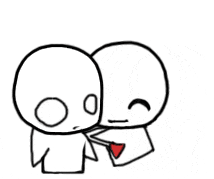 ……………………………………………..……………………………………………..……………………………………………..……………………………………………..……………………………………………..……………………………………………..……………………………………………..……………………………………………..……………………………………………..……………………………………………………………………………..……………….……………………………………………………………………………..……………….……………………………………………………………………………..……………….……………………………………………………………………………..……………….……………………………………………………………………………..……………….……………………………………………………………………………..……………….……………………………………………………………………………..……………….……………………………………………………………………………..……………….……………………………………………………………………………..……………….……………………………………………………………………………..……………….……………………………………………………………………………..……………….……………………………………………………………………………..……………….……………………………………………………………………………..……………….……………………………………………………………………………..……………….……………………………………………………………………………..……………….……………………………………………………………………………..……………….……………………………………………………………………………..……………….……………………………………………………………………………..……………….……………………………………………………………………………..……………….……………………………………………………………………………..……………….……………………………………………………………………………..……………….……………………………………………………………………………..……………….……………………………………………………………………………..……………….……………………………………………………………………………..……………….……………………………………………………………………………..……………….……………………………………………………………………………..……………….……………………………………………………………………………..……………….……………………………………………………………………………..……………….……………………………………………………………………………..……………….……………………………………………………………………………..……………….……………………………………………………………………………..……………….……………………………………………………………………………..……………….……………………………………………………………………………..……………….……………………………………………………………………………..……………….……………………………………………………………………………..……………….……………………………………………………………………………..……………….……………………………………………………………………………..……………….……………………………………………………………………………..……………….……………………………………………………………………………..……………….……………………………………………………………………………..……………….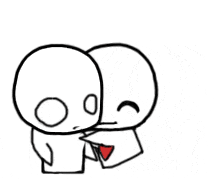 ……………………………………………..……………………………………………..……………………………………………..……………………………………………..……………………………………………..……………………………………………..……………………………………………..……………………………………………..……………………………………………..……………………………………………………………………………..……………….……………………………………………………………………………..……………….……………………………………………………………………………..……………….……………………………………………………………………………..……………….……………………………………………………………………………..……………….……………………………………………………………………………..……………….……………………………………………………………………………..……………….……………………………………………………………………………..……………….……………………………………………………………………………..……………….……………………………………………………………………………..……………….……………………………………………………………………………..……………….……………………………………………………………………………..……………….……………………………………………………………………………..……………….……………………………………………………………………………..……………….……………………………………………………………………………..……………….……………………………………………………………………………..……………….……………………………………………………………………………..……………….……………………………………………………………………………..……………….……………………………………………………………………………..……………….……………………………………………………………………………..……………….……………………………………………………………………………..……………….……………………………………………………………………………..……………….……………………………………………………………………………..……………….……………………………………………………………………………..……………….……………………………………………………………………………..……………….……………………………………………………………………………..……………….……………………………………………………………………………..……………….……………………………………………………………………………..……………….……………………………………………………………………………..……………….……………………………………………………………………………..……………….……………………………………………………………………………..……………….……………………………………………………………………………..……………….……………………………………………………………………………..……………….……………………………………………………………………………..……………….……………………………………………………………………………..……………….……………………………………………………………………………..……………….……………………………………………………………………………..……………….……………………………………………………………………………..……………….……………………………………………………………………………..……………….……………………………………………………………………………..……………….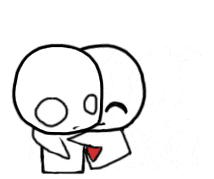 ……………………………………………..……………………………………………..……………………………………………..……………………………………………..……………………………………………..……………………………………………..……………………………………………..……………………………………………..……………………………………………..……………………………………………………………………………..……………….……………………………………………………………………………..……………….……………………………………………………………………………..……………….……………………………………………………………………………..……………….……………………………………………………………………………..……………….……………………………………………………………………………..……………….……………………………………………………………………………..……………….……………………………………………………………………………..……………….……………………………………………………………………………..……………….……………………………………………………………………………..……………….……………………………………………………………………………..……………….……………………………………………………………………………..……………….……………………………………………………………………………..……………….……………………………………………………………………………..……………….……………………………………………………………………………..……………….……………………………………………………………………………..……………….……………………………………………………………………………..……………….……………………………………………………………………………..……………….……………………………………………………………………………..……………….……………………………………………………………………………..……………….……………………………………………………………………………..……………….……………………………………………………………………………..……………….……………………………………………………………………………..……………….……………………………………………………………………………..……………….……………………………………………………………………………..……………….……………………………………………………………………………..……………….……………………………………………………………………………..……………….……………………………………………………………………………..……………….……………………………………………………………………………..……………….……………………………………………………………………………..……………….……………………………………………………………………………..……………….……………………………………………………………………………..……………….……………………………………………………………………………..……………….……………………………………………………………………………..……………….……………………………………………………………………………..……………….……………………………………………………………………………..……………….……………………………………………………………………………..……………….……………………………………………………………………………..……………….……………………………………………………………………………..……………….……………………………………………………………………………..……………….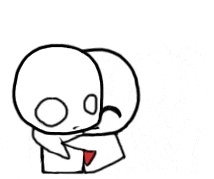 ……………………………………………..……………………………………………..……………………………………………..……………………………………………..……………………………………………..……………………………………………..……………………………………………..……………………………………………..……………………………………………..……………………………………………………………………………..……………….……………………………………………………………………………..……………….……………………………………………………………………………..……………….……………………………………………………………………………..……………….……………………………………………………………………………..……………….……………………………………………………………………………..……………….……………………………………………………………………………..……………….……………………………………………………………………………..……………….……………………………………………………………………………..……………….……………………………………………………………………………..……………….……………………………………………………………………………..……………….……………………………………………………………………………..……………….……………………………………………………………………………..……………….……………………………………………………………………………..……………….……………………………………………………………………………..……………….……………………………………………………………………………..……………….……………………………………………………………………………..……………….……………………………………………………………………………..……………….……………………………………………………………………………..……………….……………………………………………………………………………..……………….……………………………………………………………………………..……………….……………………………………………………………………………..……………….……………………………………………………………………………..……………….……………………………………………………………………………..……………….……………………………………………………………………………..……………….……………………………………………………………………………..……………….……………………………………………………………………………..……………….……………………………………………………………………………..……………….……………………………………………………………………………..……………….……………………………………………………………………………..……………….……………………………………………………………………………..……………….……………………………………………………………………………..……………….……………………………………………………………………………..……………….……………………………………………………………………………..……………….……………………………………………………………………………..……………….……………………………………………………………………………..……………….……………………………………………………………………………..……………….……………………………………………………………………………..……………….……………………………………………………………………………..……………….……………………………………………………………………………..……………….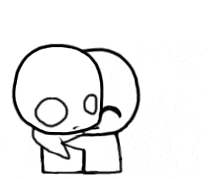 ……………………………………………..……………………………………………..……………………………………………..……………………………………………..……………………………………………..……………………………………………..……………………………………………..……………………………………………..……………………………………………..……………………………………………………………………………..……………….……………………………………………………………………………..……………….……………………………………………………………………………..……………….……………………………………………………………………………..……………….……………………………………………………………………………..……………….……………………………………………………………………………..……………….……………………………………………………………………………..……………….……………………………………………………………………………..……………….……………………………………………………………………………..……………….……………………………………………………………………………..……………….……………………………………………………………………………..……………….……………………………………………………………………………..……………….……………………………………………………………………………..……………….……………………………………………………………………………..……………….……………………………………………………………………………..……………….……………………………………………………………………………..……………….……………………………………………………………………………..……………….……………………………………………………………………………..……………….……………………………………………………………………………..……………….……………………………………………………………………………..……………….……………………………………………………………………………..……………….……………………………………………………………………………..……………….……………………………………………………………………………..……………….……………………………………………………………………………..……………….……………………………………………………………………………..……………….……………………………………………………………………………..……………….……………………………………………………………………………..……………….……………………………………………………………………………..……………….……………………………………………………………………………..……………….……………………………………………………………………………..……………….……………………………………………………………………………..……………….……………………………………………………………………………..……………….……………………………………………………………………………..……………….……………………………………………………………………………..……………….……………………………………………………………………………..……………….……………………………………………………………………………..……………….……………………………………………………………………………..……………….……………………………………………………………………………..……………….……………………………………………………………………………..……………….……………………………………………………………………………..……………….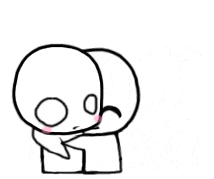 ……………………………………………..……………………………………………..……………………………………………..……………………………………………..……………………………………………..……………………………………………..……………………………………………..……………………………………………..……………………………………………..……………………………………………………………………………..……………….……………………………………………………………………………..……………….……………………………………………………………………………..……………….……………………………………………………………………………..……………….……………………………………………………………………………..……………….……………………………………………………………………………..……………….……………………………………………………………………………..……………….……………………………………………………………………………..……………….……………………………………………………………………………..……………….……………………………………………………………………………..……………….……………………………………………………………………………..……………….……………………………………………………………………………..……………….……………………………………………………………………………..……………….……………………………………………………………………………..……………….……………………………………………………………………………..……………….……………………………………………………………………………..……………….……………………………………………………………………………..……………….……………………………………………………………………………..……………….……………………………………………………………………………..……………….……………………………………………………………………………..……………….……………………………………………………………………………..……………….……………………………………………………………………………..……………….……………………………………………………………………………..……………….……………………………………………………………………………..……………….……………………………………………………………………………..……………….……………………………………………………………………………..……………….……………………………………………………………………………..……………….……………………………………………………………………………..……………….……………………………………………………………………………..……………….……………………………………………………………………………..……………….……………………………………………………………………………..……………….……………………………………………………………………………..……………….……………………………………………………………………………..……………….……………………………………………………………………………..……………….……………………………………………………………………………..……………….……………………………………………………………………………..……………….……………………………………………………………………………..……………….……………………………………………………………………………..……………….……………………………………………………………………………..……………….……………………………………………………………………………..……………….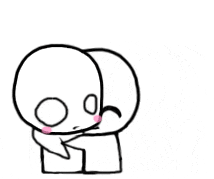 ……………………………………………..……………………………………………..……………………………………………..……………………………………………..……………………………………………..……………………………………………..……………………………………………..……………………………………………..……………………………………………..……………………………………………………………………………..……………….……………………………………………………………………………..……………….……………………………………………………………………………..……………….……………………………………………………………………………..……………….……………………………………………………………………………..……………….……………………………………………………………………………..……………….……………………………………………………………………………..……………….……………………………………………………………………………..……………….……………………………………………………………………………..……………….……………………………………………………………………………..……………….……………………………………………………………………………..……………….……………………………………………………………………………..……………….……………………………………………………………………………..……………….……………………………………………………………………………..……………….……………………………………………………………………………..……………….……………………………………………………………………………..……………….……………………………………………………………………………..……………….……………………………………………………………………………..……………….……………………………………………………………………………..……………….……………………………………………………………………………..……………….……………………………………………………………………………..……………….……………………………………………………………………………..……………….……………………………………………………………………………..……………….……………………………………………………………………………..……………….……………………………………………………………………………..……………….……………………………………………………………………………..……………….……………………………………………………………………………..……………….……………………………………………………………………………..……………….……………………………………………………………………………..……………….……………………………………………………………………………..……………….……………………………………………………………………………..……………….……………………………………………………………………………..……………….……………………………………………………………………………..……………….……………………………………………………………………………..……………….……………………………………………………………………………..……………….……………………………………………………………………………..……………….……………………………………………………………………………..……………….……………………………………………………………………………..……………….……………………………………………………………………………..……………….……………………………………………………………………………..……………….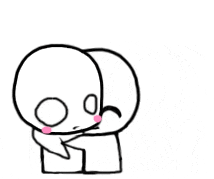 ……………………………………………..……………………………………………..……………………………………………..……………………………………………..……………………………………………..……………………………………………..……………………………………………..……………………………………………..……………………………………………..……………………………………………………………………………..……………….……………………………………………………………………………..……………….……………………………………………………………………………..……………….……………………………………………………………………………..……………….……………………………………………………………………………..……………….……………………………………………………………………………..……………….……………………………………………………………………………..……………….……………………………………………………………………………..……………….……………………………………………………………………………..……………….……………………………………………………………………………..……………….……………………………………………………………………………..……………….……………………………………………………………………………..……………….……………………………………………………………………………..……………….……………………………………………………………………………..……………….……………………………………………………………………………..……………….……………………………………………………………………………..……………….……………………………………………………………………………..……………….……………………………………………………………………………..……………….……………………………………………………………………………..……………….……………………………………………………………………………..……………….……………………………………………………………………………..……………….……………………………………………………………………………..……………….……………………………………………………………………………..……………….……………………………………………………………………………..……………….……………………………………………………………………………..……………….……………………………………………………………………………..……………….……………………………………………………………………………..……………….……………………………………………………………………………..……………….……………………………………………………………………………..……………….……………………………………………………………………………..……………….……………………………………………………………………………..……………….……………………………………………………………………………..……………….……………………………………………………………………………..……………….……………………………………………………………………………..……………….……………………………………………………………………………..……………….……………………………………………………………………………..……………….……………………………………………………………………………..……………….……………………………………………………………………………..……………….……………………………………………………………………………..……………….……………………………………………………………………………..……………….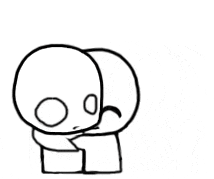 ……………………………………………..……………………………………………..……………………………………………..……………………………………………..……………………………………………..……………………………………………..……………………………………………..……………………………………………..……………………………………………..……………………………………………………………………………..……………….……………………………………………………………………………..……………….……………………………………………………………………………..……………….……………………………………………………………………………..……………….……………………………………………………………………………..……………….……………………………………………………………………………..……………….……………………………………………………………………………..……………….……………………………………………………………………………..……………….……………………………………………………………………………..……………….……………………………………………………………………………..……………….……………………………………………………………………………..……………….……………………………………………………………………………..……………….……………………………………………………………………………..……………….……………………………………………………………………………..……………….……………………………………………………………………………..……………….……………………………………………………………………………..……………….……………………………………………………………………………..……………….……………………………………………………………………………..……………….……………………………………………………………………………..……………….……………………………………………………………………………..……………….……………………………………………………………………………..……………….……………………………………………………………………………..……………….……………………………………………………………………………..……………….……………………………………………………………………………..……………….……………………………………………………………………………..……………….……………………………………………………………………………..……………….……………………………………………………………………………..……………….……………………………………………………………………………..……………….……………………………………………………………………………..……………….……………………………………………………………………………..……………….……………………………………………………………………………..……………….……………………………………………………………………………..……………….……………………………………………………………………………..……………….……………………………………………………………………………..……………….……………………………………………………………………………..……………….……………………………………………………………………………..……………….……………………………………………………………………………..……………….……………………………………………………………………………..……………….……………………………………………………………………………..……………….……………………………………………………………………………..……………….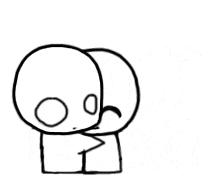 ……………………………………………..……………………………………………..……………………………………………..……………………………………………..……………………………………………..……………………………………………..……………………………………………..……………………………………………..……………………………………………..……………………………………………………………………………..……………….……………………………………………………………………………..……………….……………………………………………………………………………..……………….……………………………………………………………………………..……………….……………………………………………………………………………..……………….……………………………………………………………………………..……………….……………………………………………………………………………..……………….……………………………………………………………………………..……………….……………………………………………………………………………..……………….……………………………………………………………………………..……………….……………………………………………………………………………..……………….……………………………………………………………………………..……………….……………………………………………………………………………..……………….……………………………………………………………………………..……………….……………………………………………………………………………..……………….……………………………………………………………………………..……………….……………………………………………………………………………..……………….……………………………………………………………………………..……………….……………………………………………………………………………..……………….……………………………………………………………………………..……………….……………………………………………………………………………..……………….……………………………………………………………………………..……………….……………………………………………………………………………..……………….……………………………………………………………………………..……………….……………………………………………………………………………..……………….……………………………………………………………………………..……………….……………………………………………………………………………..……………….……………………………………………………………………………..……………….……………………………………………………………………………..……………….……………………………………………………………………………..……………….……………………………………………………………………………..……………….……………………………………………………………………………..……………….……………………………………………………………………………..……………….……………………………………………………………………………..……………….……………………………………………………………………………..……………….……………………………………………………………………………..……………….……………………………………………………………………………..……………….……………………………………………………………………………..……………….……………………………………………………………………………..……………….……………………………………………………………………………..……………….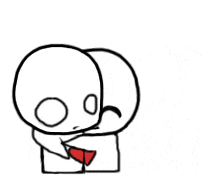 ……………………………………………..……………………………………………..……………………………………………..……………………………………………..……………………………………………..……………………………………………..……………………………………………..……………………………………………..……………………………………………..……………………………………………………………………………..……………….……………………………………………………………………………..……………….……………………………………………………………………………..……………….……………………………………………………………………………..……………….……………………………………………………………………………..……………….……………………………………………………………………………..……………….……………………………………………………………………………..……………….……………………………………………………………………………..……………….……………………………………………………………………………..……………….……………………………………………………………………………..……………….……………………………………………………………………………..……………….……………………………………………………………………………..……………….……………………………………………………………………………..……………….……………………………………………………………………………..……………….……………………………………………………………………………..……………….……………………………………………………………………………..……………….……………………………………………………………………………..……………….……………………………………………………………………………..……………….……………………………………………………………………………..……………….……………………………………………………………………………..……………….……………………………………………………………………………..……………….……………………………………………………………………………..……………….……………………………………………………………………………..……………….……………………………………………………………………………..……………….……………………………………………………………………………..……………….……………………………………………………………………………..……………….……………………………………………………………………………..……………….……………………………………………………………………………..……………….……………………………………………………………………………..……………….……………………………………………………………………………..……………….……………………………………………………………………………..……………….……………………………………………………………………………..……………….……………………………………………………………………………..……………….……………………………………………………………………………..……………….……………………………………………………………………………..……………….……………………………………………………………………………..……………….……………………………………………………………………………..……………….……………………………………………………………………………..……………….……………………………………………………………………………..……………….……………………………………………………………………………..……………….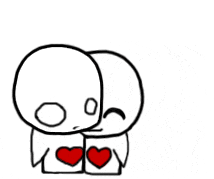 ……………………………………………..……………………………………………..……………………………………………..……………………………………………..……………………………………………..……………………………………………..……………………………………………..……………………………………………..……………………………………………..……………………………………………………………………………..……………….……………………………………………………………………………..……………….……………………………………………………………………………..……………….……………………………………………………………………………..……………….……………………………………………………………………………..……………….……………………………………………………………………………..……………….……………………………………………………………………………..……………….……………………………………………………………………………..……………….……………………………………………………………………………..……………….……………………………………………………………………………..……………….……………………………………………………………………………..……………….……………………………………………………………………………..……………….……………………………………………………………………………..……………….……………………………………………………………………………..……………….……………………………………………………………………………..……………….……………………………………………………………………………..……………….……………………………………………………………………………..……………….……………………………………………………………………………..……………….……………………………………………………………………………..……………….……………………………………………………………………………..……………….……………………………………………………………………………..……………….……………………………………………………………………………..……………….……………………………………………………………………………..……………….……………………………………………………………………………..……………….……………………………………………………………………………..……………….……………………………………………………………………………..……………….……………………………………………………………………………..……………….……………………………………………………………………………..……………….……………………………………………………………………………..……………….……………………………………………………………………………..……………….……………………………………………………………………………..……………….……………………………………………………………………………..……………….……………………………………………………………………………..……………….……………………………………………………………………………..……………….……………………………………………………………………………..……………….……………………………………………………………………………..……………….……………………………………………………………………………..……………….……………………………………………………………………………..……………….……………………………………………………………………………..……………….……………………………………………………………………………..……………….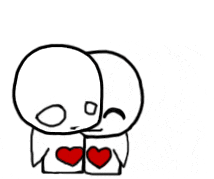 ……………………………………………..……………………………………………..……………………………………………..……………………………………………..……………………………………………..……………………………………………..……………………………………………..……………………………………………..……………………………………………..……………………………………………………………………………..……………….……………………………………………………………………………..……………….……………………………………………………………………………..……………….……………………………………………………………………………..……………….……………………………………………………………………………..……………….……………………………………………………………………………..……………….……………………………………………………………………………..……………….……………………………………………………………………………..……………….……………………………………………………………………………..……………….……………………………………………………………………………..……………….……………………………………………………………………………..……………….……………………………………………………………………………..……………….……………………………………………………………………………..……………….……………………………………………………………………………..……………….……………………………………………………………………………..……………….……………………………………………………………………………..……………….……………………………………………………………………………..……………….……………………………………………………………………………..……………….……………………………………………………………………………..……………….……………………………………………………………………………..……………….……………………………………………………………………………..……………….……………………………………………………………………………..……………….……………………………………………………………………………..……………….……………………………………………………………………………..……………….……………………………………………………………………………..……………….……………………………………………………………………………..……………….……………………………………………………………………………..……………….……………………………………………………………………………..……………….……………………………………………………………………………..……………….……………………………………………………………………………..……………….……………………………………………………………………………..……………….……………………………………………………………………………..……………….……………………………………………………………………………..……………….……………………………………………………………………………..……………….……………………………………………………………………………..……………….……………………………………………………………………………..……………….……………………………………………………………………………..……………….……………………………………………………………………………..……………….……………………………………………………………………………..……………….……………………………………………………………………………..……………….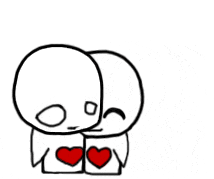 ……………………………………………..……………………………………………..……………………………………………..……………………………………………..……………………………………………..……………………………………………..……………………………………………..……………………………………………..……………………………………………..……………………………………………………………………………..……………….……………………………………………………………………………..……………….……………………………………………………………………………..……………….……………………………………………………………………………..……………….……………………………………………………………………………..……………….……………………………………………………………………………..……………….……………………………………………………………………………..……………….……………………………………………………………………………..……………….……………………………………………………………………………..……………….……………………………………………………………………………..……………….……………………………………………………………………………..……………….……………………………………………………………………………..……………….……………………………………………………………………………..……………….……………………………………………………………………………..……………….……………………………………………………………………………..……………….……………………………………………………………………………..……………….……………………………………………………………………………..……………….……………………………………………………………………………..……………….……………………………………………………………………………..……………….……………………………………………………………………………..……………….……………………………………………………………………………..……………….……………………………………………………………………………..……………….……………………………………………………………………………..……………….……………………………………………………………………………..……………….……………………………………………………………………………..……………….……………………………………………………………………………..……………….……………………………………………………………………………..……………….……………………………………………………………………………..……………….……………………………………………………………………………..……………….……………………………………………………………………………..……………….……………………………………………………………………………..……………….……………………………………………………………………………..……………….……………………………………………………………………………..……………….……………………………………………………………………………..……………….……………………………………………………………………………..……………….……………………………………………………………………………..……………….……………………………………………………………………………..……………….……………………………………………………………………………..……………….……………………………………………………………………………..……………….……………………………………………………………………………..……………….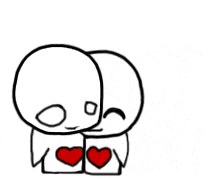 ……………………………………………..……………………………………………..……………………………………………..……………………………………………..……………………………………………..……………………………………………..……………………………………………..……………………………………………..……………………………………………..……………………………………………………………………………..……………….……………………………………………………………………………..……………….……………………………………………………………………………..……………….……………………………………………………………………………..……………….……………………………………………………………………………..……………….……………………………………………………………………………..……………….……………………………………………………………………………..……………….……………………………………………………………………………..……………….……………………………………………………………………………..……………….……………………………………………………………………………..……………….……………………………………………………………………………..……………….……………………………………………………………………………..……………….……………………………………………………………………………..……………….……………………………………………………………………………..……………….……………………………………………………………………………..……………….……………………………………………………………………………..……………….……………………………………………………………………………..……………….……………………………………………………………………………..……………….……………………………………………………………………………..……………….……………………………………………………………………………..……………….……………………………………………………………………………..……………….……………………………………………………………………………..……………….……………………………………………………………………………..……………….……………………………………………………………………………..……………….……………………………………………………………………………..……………….……………………………………………………………………………..……………….……………………………………………………………………………..……………….……………………………………………………………………………..……………….……………………………………………………………………………..……………….……………………………………………………………………………..……………….……………………………………………………………………………..……………….……………………………………………………………………………..……………….……………………………………………………………………………..……………….……………………………………………………………………………..……………….……………………………………………………………………………..……………….……………………………………………………………………………..……………….……………………………………………………………………………..……………….……………………………………………………………………………..……………….……………………………………………………………………………..……………….……………………………………………………………………………..……………….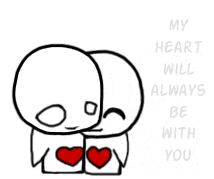 ……………………………………………..……………………………………………..……………………………………………..……………………………………………..……………………………………………..……………………………………………..……………………………………………..……………………………………………..……………………………………………..……………………………………………………………………………..……………….……………………………………………………………………………..……………….……………………………………………………………………………..……………….……………………………………………………………………………..……………….……………………………………………………………………………..……………….……………………………………………………………………………..……………….……………………………………………………………………………..……………….……………………………………………………………………………..……………….……………………………………………………………………………..……………….……………………………………………………………………………..……………….……………………………………………………………………………..……………….……………………………………………………………………………..……………….……………………………………………………………………………..……………….……………………………………………………………………………..……………….……………………………………………………………………………..……………….……………………………………………………………………………..……………….……………………………………………………………………………..……………….……………………………………………………………………………..……………….……………………………………………………………………………..……………….……………………………………………………………………………..……………….……………………………………………………………………………..……………….……………………………………………………………………………..……………….……………………………………………………………………………..……………….……………………………………………………………………………..……………….……………………………………………………………………………..……………….……………………………………………………………………………..……………….……………………………………………………………………………..……………….……………………………………………………………………………..……………….……………………………………………………………………………..……………….……………………………………………………………………………..……………….……………………………………………………………………………..……………….……………………………………………………………………………..……………….……………………………………………………………………………..……………….……………………………………………………………………………..……………….……………………………………………………………………………..……………….……………………………………………………………………………..……………….……………………………………………………………………………..……………….……………………………………………………………………………..……………….……………………………………………………………………………..……………….……………………………………………………………………………..……………….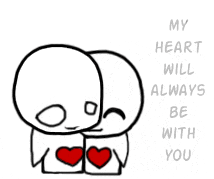 ……………………………………………..……………………………………………..……………………………………………..……………………………………………..……………………………………………..……………………………………………..……………………………………………..……………………………………………..……………………………………………..……………………………………………………………………………..……………….……………………………………………………………………………..……………….……………………………………………………………………………..……………….……………………………………………………………………………..……………….……………………………………………………………………………..……………….……………………………………………………………………………..……………….……………………………………………………………………………..……………….……………………………………………………………………………..……………….……………………………………………………………………………..……………….……………………………………………………………………………..……………….……………………………………………………………………………..……………….……………………………………………………………………………..……………….……………………………………………………………………………..……………….……………………………………………………………………………..……………….……………………………………………………………………………..……………….……………………………………………………………………………..……………….……………………………………………………………………………..……………….……………………………………………………………………………..……………….……………………………………………………………………………..……………….……………………………………………………………………………..……………….……………………………………………………………………………..……………….……………………………………………………………………………..……………….……………………………………………………………………………..……………….……………………………………………………………………………..……………….……………………………………………………………………………..……………….……………………………………………………………………………..……………….……………………………………………………………………………..……………….……………………………………………………………………………..……………….……………………………………………………………………………..……………….……………………………………………………………………………..……………….……………………………………………………………………………..……………….……………………………………………………………………………..……………….……………………………………………………………………………..……………….……………………………………………………………………………..……………….……………………………………………………………………………..……………….……………………………………………………………………………..……………….……………………………………………………………………………..……………….……………………………………………………………………………..……………….……………………………………………………………………………..……………….……………………………………………………………………………..……………….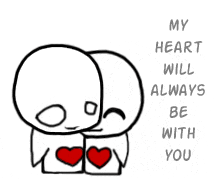 ……………………………………………..……………………………………………..……………………………………………..……………………………………………..……………………………………………..……………………………………………..……………………………………………..……………………………………………..……………………………………………..……………………………………………………………………………..……………….……………………………………………………………………………..……………….……………………………………………………………………………..……………….……………………………………………………………………………..……………….……………………………………………………………………………..……………….……………………………………………………………………………..……………….……………………………………………………………………………..……………….……………………………………………………………………………..……………….……………………………………………………………………………..……………….……………………………………………………………………………..……………….……………………………………………………………………………..……………….……………………………………………………………………………..……………….……………………………………………………………………………..……………….……………………………………………………………………………..……………….……………………………………………………………………………..……………….……………………………………………………………………………..……………….……………………………………………………………………………..……………….……………………………………………………………………………..……………….……………………………………………………………………………..……………….……………………………………………………………………………..……………….……………………………………………………………………………..……………….……………………………………………………………………………..……………….……………………………………………………………………………..……………….……………………………………………………………………………..……………….……………………………………………………………………………..……………….……………………………………………………………………………..……………….……………………………………………………………………………..……………….……………………………………………………………………………..……………….……………………………………………………………………………..……………….……………………………………………………………………………..……………….……………………………………………………………………………..……………….……………………………………………………………………………..……………….……………………………………………………………………………..……………….……………………………………………………………………………..……………….……………………………………………………………………………..……………….……………………………………………………………………………..……………….……………………………………………………………………………..……………….……………………………………………………………………………..……………….……………………………………………………………………………..……………….……………………………………………………………………………..……………….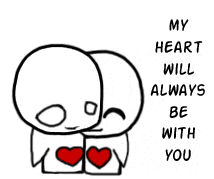 ……………………………………………..……………………………………………..……………………………………………..……………………………………………..……………………………………………..……………………………………………..……………………………………………..……………………………………………..……………………………………………..